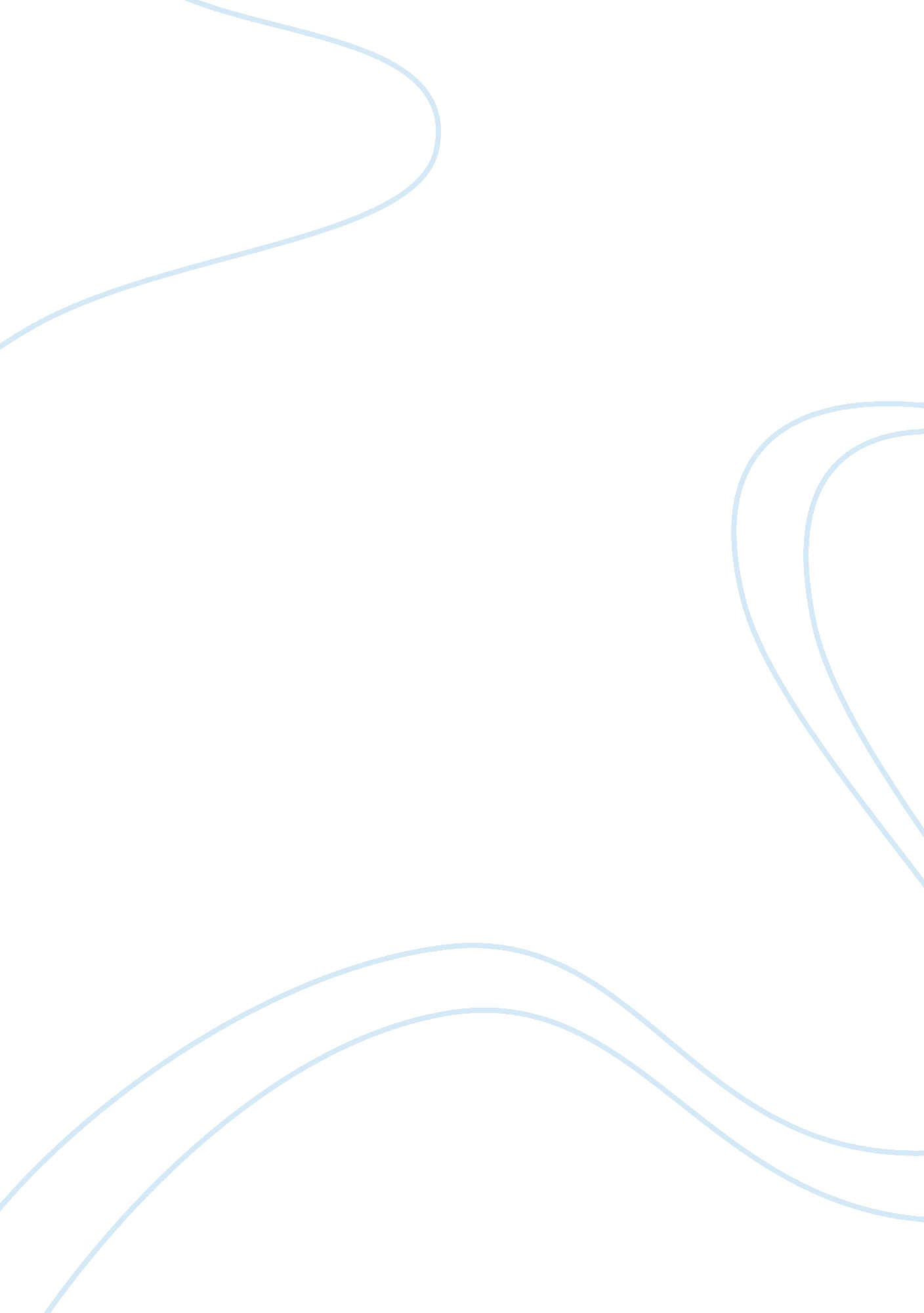 You decideLinguistics, English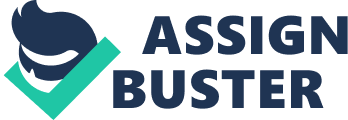 Full Persuasive Speaking Communication is one of life’s essentials because people have thoughts, emotions and necessities that need to be expressed. However, so many problems may occur during the process for reasons like lack of communication skills, lack of information and language barriers. Learning about communication is indeed an eye-opener and should be undertaken for individuals to improve their communication skills whether oral or in the written form. This writer sees it necessary for people to study about communication because it is an important part of life. Although not all will be able to use communication as a tool to improve one ’s self professionally, it is used in everyday living and is crucial to more important things. For instance, a relationship may be ruined if there is no proper communication or if there is a lack of it, or misunderstandings occur when one is not so articulate as to get the message through. 
One of the most important parts of communication probably is persuasive speaking. This is so considered due to the fact that people have the need to be understood and have other people agreeing or supporting one’s opinions. I consider this the most interesting part of our lesson because I think it is does not just involve the use of words but of emotion, logic and credibility. This is a truly challenging part of communication because it could show how much a speaker is informed about something and may reveal how a person processes information. I think it is also used daily in many forms because as mentioned earlier, people have the need to be understood and have their opinions supported by others. Therefore, a good reputation may help a lot for a speaker to be heard and believed. No one would definitely listen to a carpenter speaking about medicine but people will rely on information brought by a specialist known to have spent years of study in his field. Moreover, a display of emotion in persuasive speaking helps a lot. For instance, a scientist calls for support for a program that would help deter global warming; he might need to use emotions to convince listeners the need for the promotion. 
What is most interesting to me about persuasive speaking is the logic used behind it. During the process, a speaker should remember that his listeners do not believe the same things he does and it is his job to convince them and have them agree with him. One cannot just manipulate people to believe things as another person does or to agree with every word a speaker says but, through words and the display of well-considered information, the speaker may be able to persuade his listeners. As the speaker communicates, he has to be very observant and quick in processing his observations and be resilient enough to react properly to his listeners’ body language. I think this is the greatest challenge because there is a lot of processing that needs to be done at the same time. The speaker has to know the right words to use in order to get the attention of his listeners and when that is achieved, he has to understand what the listeners are communicating. For instance, the audience may be nodding to display agreement, sit up straight to show attention and interest or slouch and move from time to time in their seats to show boredom. For whatever persuasive speaking is used, I believe it is necessary for common talks occurring daily in our lives and I think I am better in persuading others now through my words after all what I learned about it. 